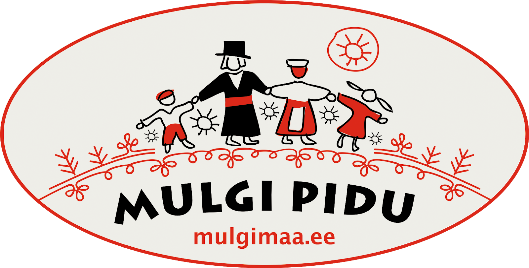 MULGI PIDU  2021  MIA JA SIA ÜTENKUUNKAVA:1 a: Alustuseks:  https://arhiiv.err.ee/vaata/uitsainus-mulgimaa-5  Algusest kuni 1:25, kohe laul Mulgimaale sellele otsa…Mulgimaale  Dirigent: Kristjan Õmblus   NAK+SEK
Muusika:  Simmi Juhan / sõna: Adamsoni Hendrik AVAMINE, TERVITUSKÕNE, TULE SÜÜTAMINEI OSA: Kodu kiituseksKodukotus D: Kadi Kask  NAK+SEK + Lustipill + Kirime + kannel + Samm Sassis – liitub laulu keskel paaride kaupa – Birgit Kruuse seab liikumiseTarvastu rahvaviis, Saebelmanni Friedrich Augusti sääde / sõna Renniti AugustINFOKS: http://meestelaul.metsatoll.ee/foorum/read.php?9,5462Mulke maa D: Tiina Lillepuu  MUK+POK+LAK + KirimeMuusika Laande Alli / sõna Ilvesse Kristi Mudilaste mängu D: Ene Uuland Mudilase+1-3.kl T-d + MUK+POK+LAK +Kirime5.1 “Kun om miu koduke” laulu tegije Kiiss August 5.2 “Siul ja miul” rahvalik lugu 
5.3 “Karussell” laulumängu tegije Raudkatsi AnnaMe kodune Mulgimaa D: Thea Leitmaa SEK+NAK, klaver+kontrabassMuusika Leitmaa Thea / sõna Jaska  ???Mulk om ikki mulk mis mulk  Lustipill juhib tempot... NAK+SEK+Lustipill Laulu tegije Ainsalu Vello   VAHETEKST: LUSTIPILL 45, Ainsalu Vello kui Kodukoht Karksi (kohalik hümn) autorII OSA: rokiplokkRännumiis D: Endel Purju Mulgimaa noorteorkester
Soome rahvaviis /sõna Põldsepa Margus /tlk. Laande Alli Kandletegu 	Noorte segarühmä/ segärühmä + Nikns Suns
Muusika Nikns Suns/ tantsu tegije Kurrikoff- Hermann AgneLöss 		Naisrühmä + Nikns Suns + viiuldajadMuusika Männimetsa Märdi  "Vanaesä löss"/ tantsu tegije Asberi AveliVAHETEKST: Mulgimaa väekatest naistest, rahvalaulikud kui pärimuse kandjadMulgimaa kunagise rikka regilaulutraditsiooni viimasteks kandjateks olid 1960. aastatel salvestatud Karksi lauljad. Eleena Animägi (Helene; 1900–1993) oli kohalike inimeste sõnutsi viimane suur Karksi laulik. Laulmisest kõneldes on ta meenutanud pikka karjasepõlve, mil juba hommikul loomadega välja minnes lauldi, et uni peale ei tuleks. 11.a http://www.folklore.ee/pubte/eraamat/rahvamuusika/ee/059-Mets-neidude-vahel (1:23) -   esitavad Greete Jents ja Mari Sarv,  Mõts neidude vahel D: Ivi-Heljo Harju LAK +NAK +SEK naised + Nikns SunsKarksi rahvaviis, sääde Vahuri Aarne, Mulgi pidu jaos sääden Harju IviÜü kõllane D: Ülle Roomets  SEK+NAK  + Nikns Suns Muusika: Tauli Anu / sõna: Baturini Nikolai / sääde Kullus´ SirjeIII OSA:  folkloorRehetua tansu Noorte segarühmä/Segärühmä +Lustipill +Kirime + Lõõtsavägilased?        KES MÄNGIKS BASSTRUMMI? Nikns Suns ?
 Rahvamuusika, säädnu Põlder Jaanus / tansu tegije Järvela KalevFulkloorse tansu Kik tansije+ koori+Kirime+ kõik pillimehe13.1 Teestelu   koori, ehenlaulje Eesiku Syrle naisansambel „Hõbeniit“    13.2 Kaara-Jaan  koori + pillimehe13.3 Kupparimuori  koori + pillimehe13.4 Jandali pillimehe  13.5 Terve vald pillimehe “Lustilugu” 4.-9. lass tantsije + Kirime+Lustipill+ kõik pillimeheRahvamuusika, säädnu Nurga Ahto / tansu tegije Saare Maido IV OSA:Laulumäng „Lustilugu“ - Laande Alli juhatab vägesid +KirimeHõimlaste esinemised17.117.217.317.417.5 Ära sinä võtku pikkä naist (Lõõtsavägilise + tansije tansive vabalt reilenderit) Muusika ??? AUTORID??? V OSA: lõpetamineMulgi süit Mulgimaa noorteorkester 
Rahvamuusika/ Cätlin Mägi noodiraamatu põhjal Karksi ja Halliste kandi lugudest kokku säädnu Margus PõldseppTÄNAMISED (NB! AA), kiidukõned, kokkuvõtted Mes om kodu – (NAK, SEK + klaver?Pillimehed?)Mulgi lauluvõistluse võidulaul  Muusika Toomsalu Liisi / Sõna Ilves KristiVeeri veeri päiväkene - ehenlaulja Ööveli Heidi kuuekeelse kandlega+ koori+ tansije)
